4. ACCIDENTS ET SITUATIONS DE DÉTRESSE – ONGEVALLEN EN NOODSITUATIES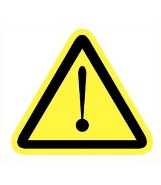 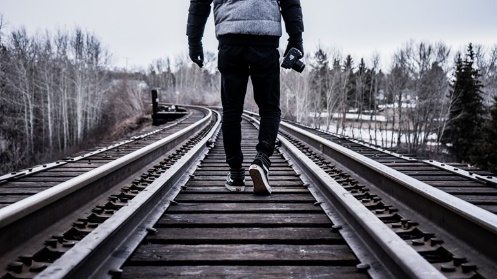 Marcher dans la voie est très dangereux ! In het spoor lopen is heel gevaarlijk!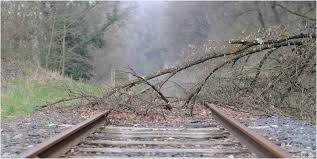 Il y a un obstacle dans la voie.Er ligt een hinder / obstakel in het spoor.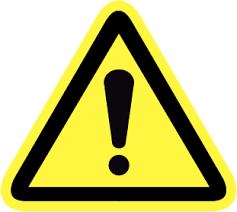 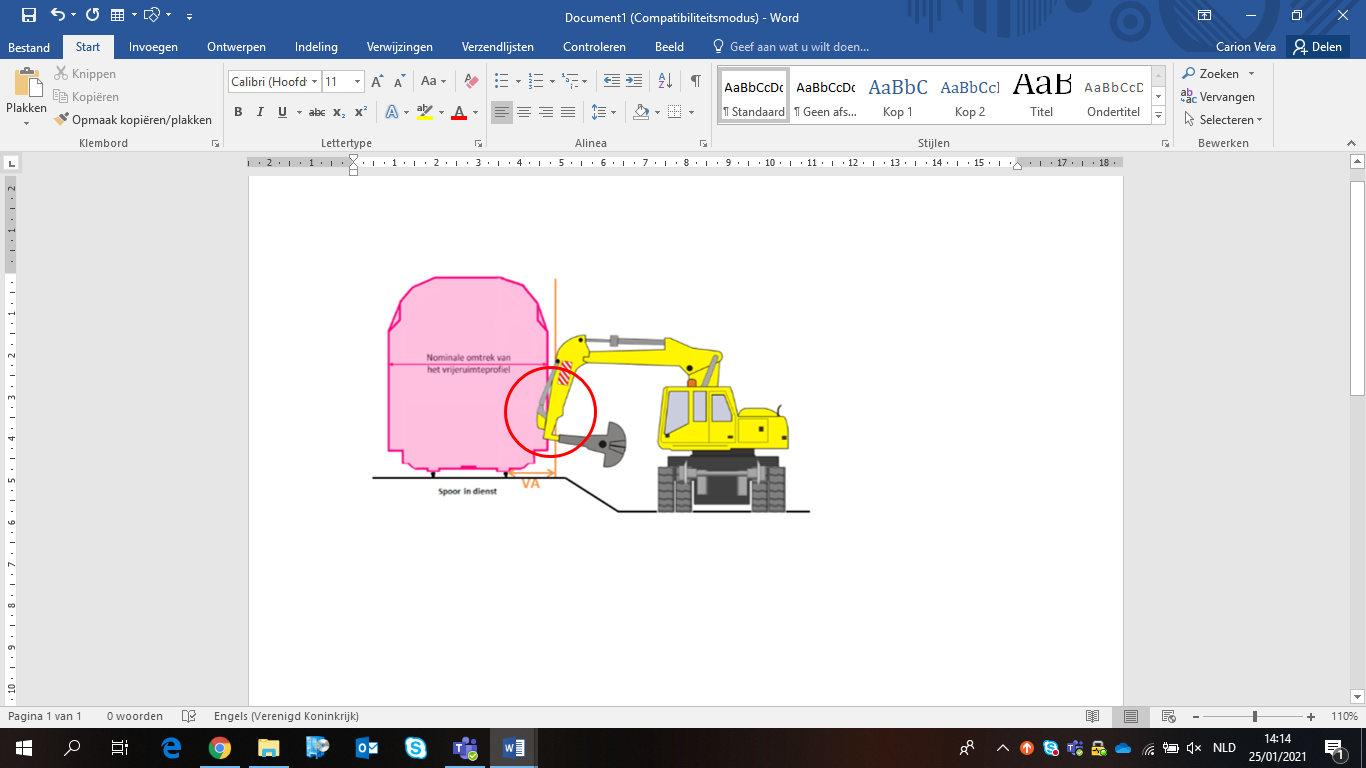 L’engagement du gabarit est dangereux.Indringing in het vrijeruimteprofiel is gevaarlijk.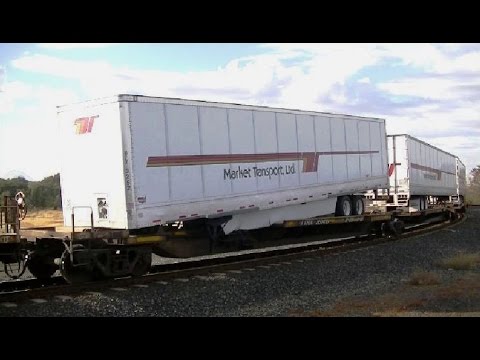 Le chargement est déplacé.Le chargement est déplacé.De lading is verschoven.De lading is verschoven.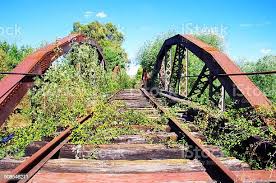 La voie est en mauvais état. La voie est en mauvais état. Het spoor is in slechte staat.Het spoor is in slechte staat.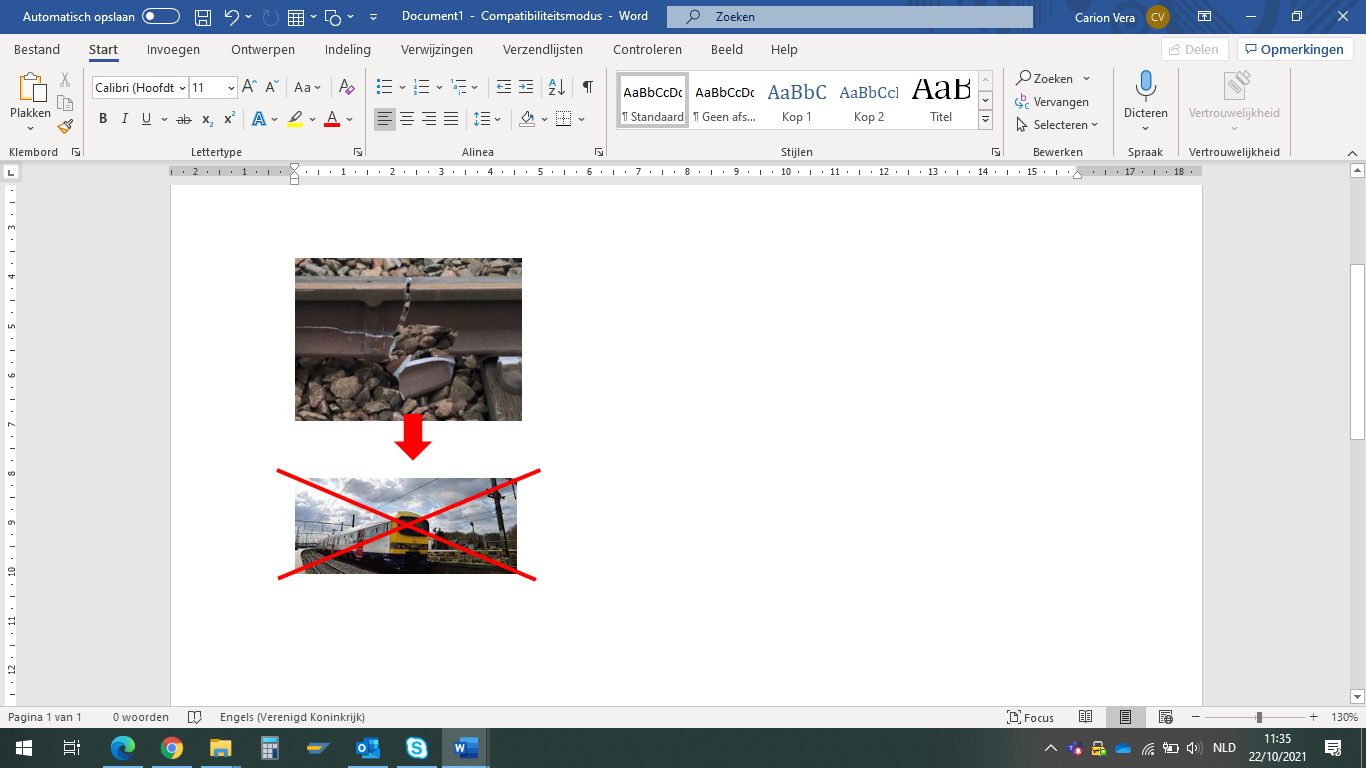 À cause du bris de rail, la circulation des trains est interrompue.Door de spoorstaafbreuk is het treinverkeer onderbroken.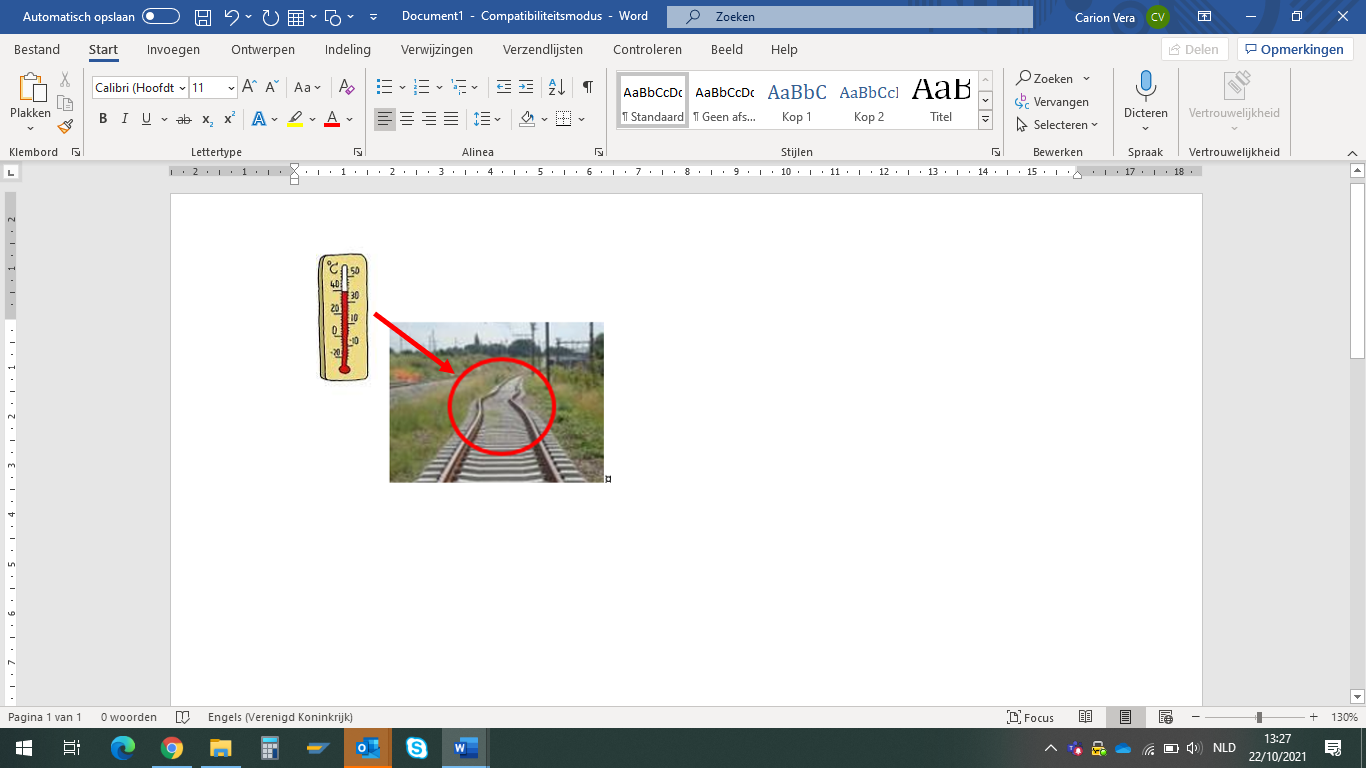 Le serpentage de voie est causé par la chaleur.De spoorslingering wordt door de warmte veroorzaakt.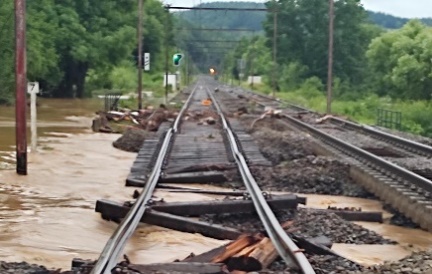 À cause de l’inondation, la voie n’est pas parcourable.Door de overstroming is het spoor niet berijdbaar.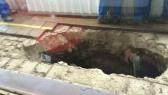 Il y a un affaissement de terrain à la voie 10.Er is een grondverzakking aan spoor 10.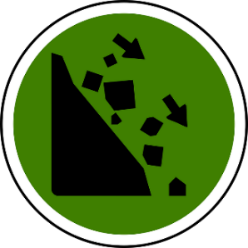 Une chute de pierres est dangereuse.Vallende stenen zijn gevaarlijk.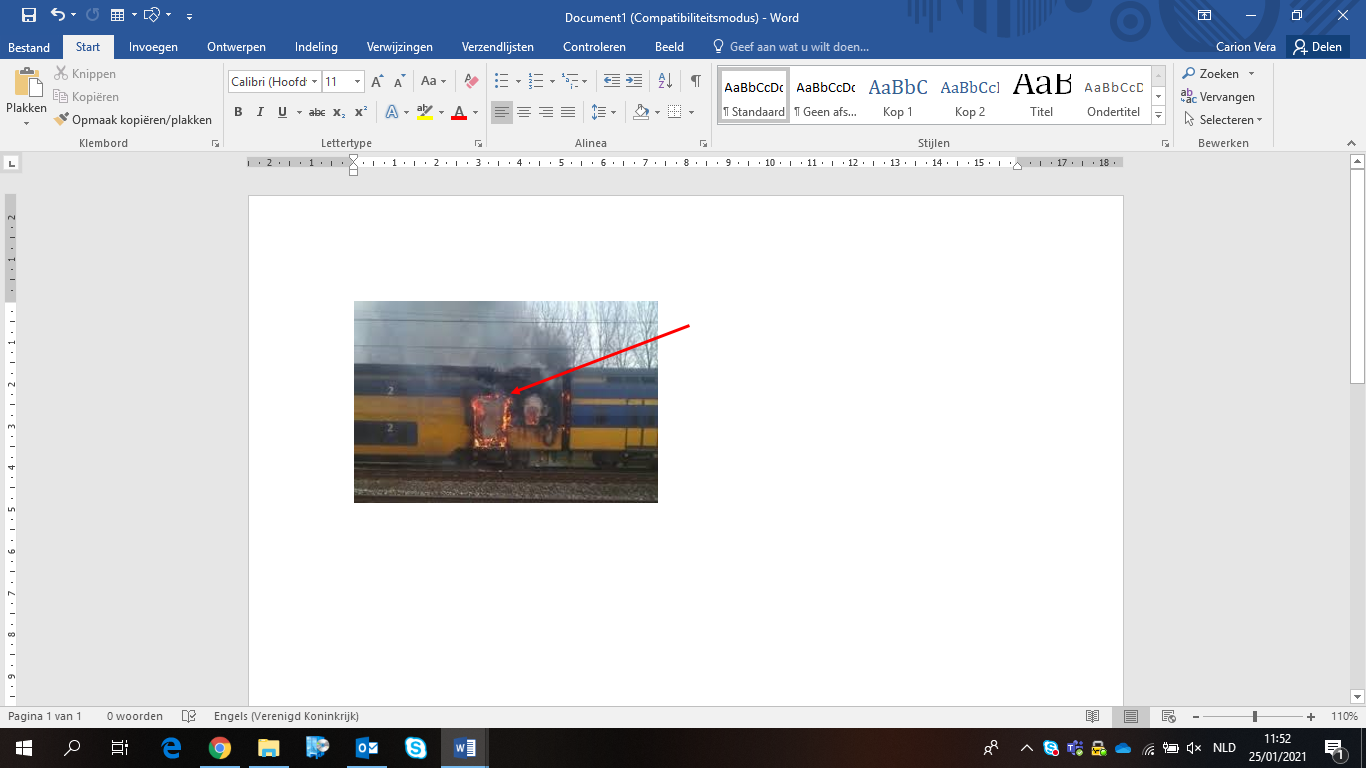 Il y a le feu / un incendie dans le train.Er is vuur / brand in de trein.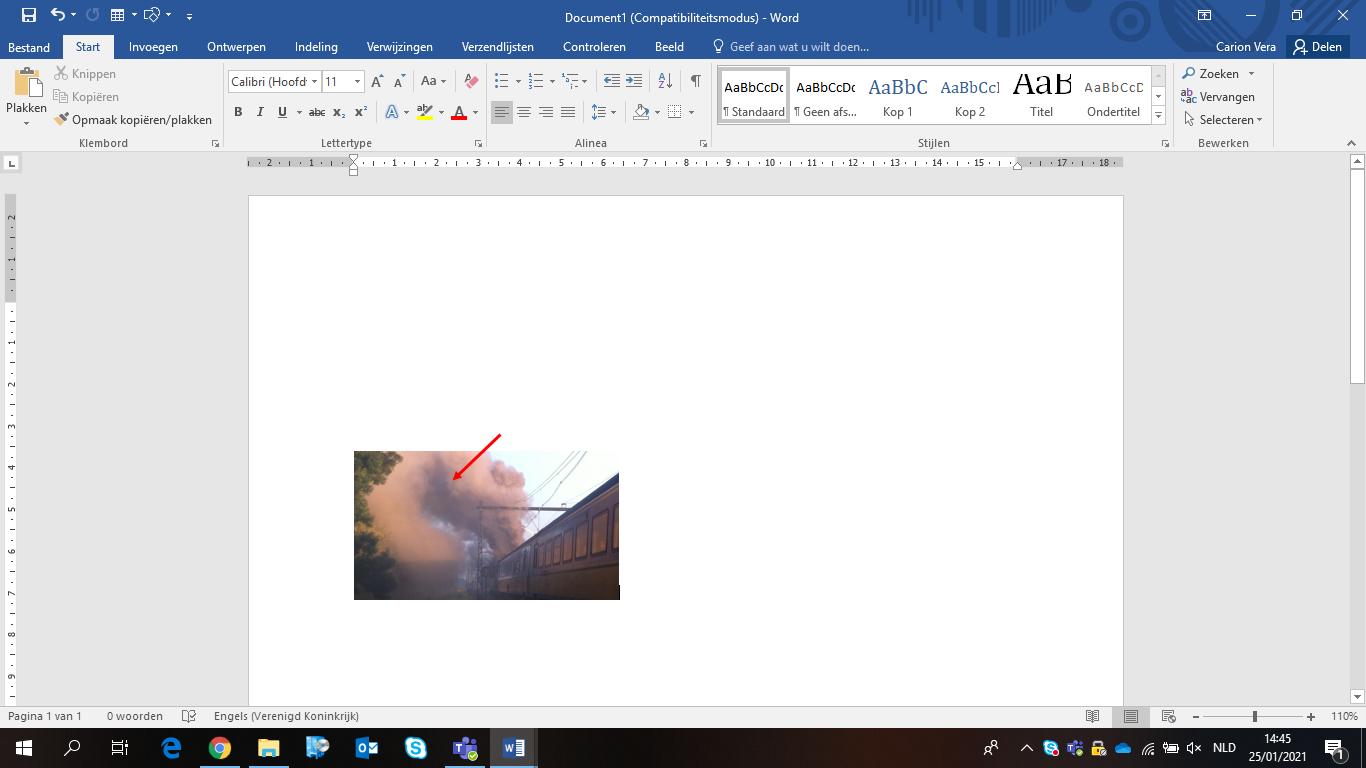 Le train s’est arrêté à cause d’un dégagement de fumée. De trein is door een rookontwikkeling gestopt.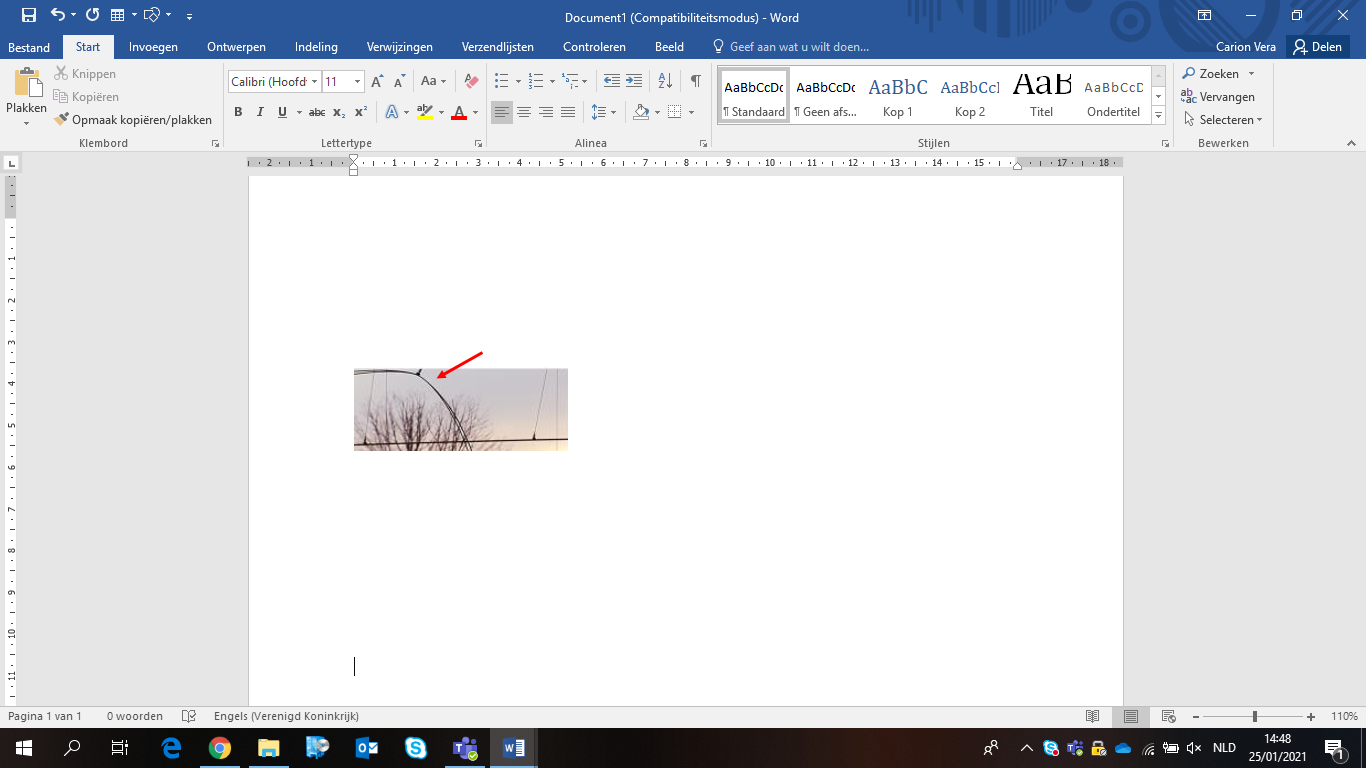 A cause d’un bris de caténaire, la voie est obstruée.Door een bovenleidingsbreuk is het spoor versperd.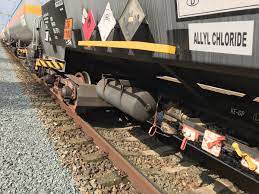 Le wagon transporte des matières dangereuses.De wagon vervoert gevaarlijke stoffen.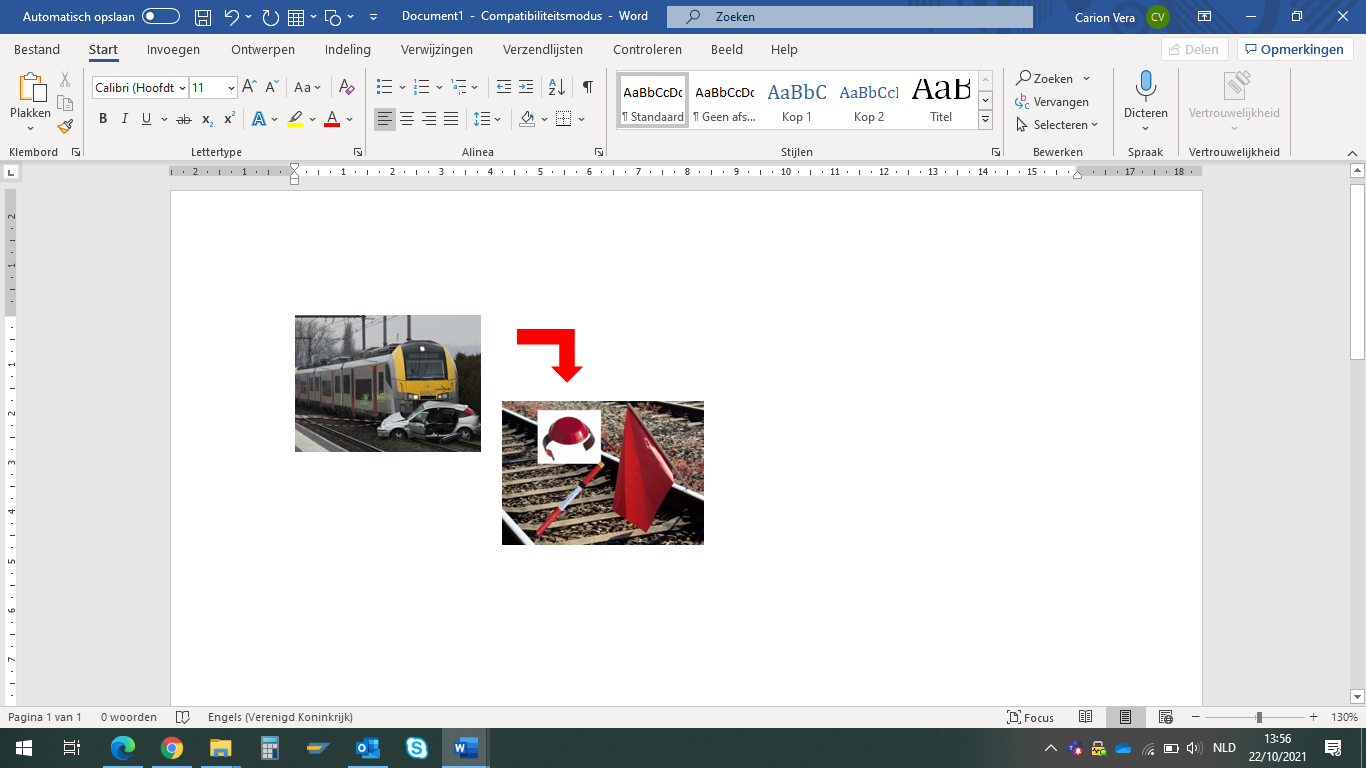 En cas d’accident, le conducteur de train doit appliquer les mesures immédiates.Bij een ongeval moet de treinbestuurder de onmiddellijke maatregelen toepassen.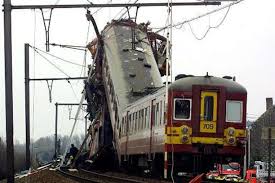 Il y a eu un accident.Er is een ongeval gebeurd.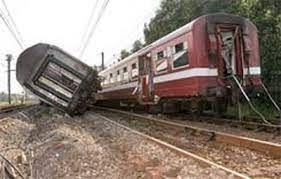 Il y avait une collision entre deux trains. Er was een botsing tussen twee treinen.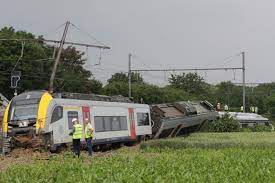 À cause du déraillement, la circulation des trains est interrompue.Door de ontsporing is het treinverkeer onderbroken.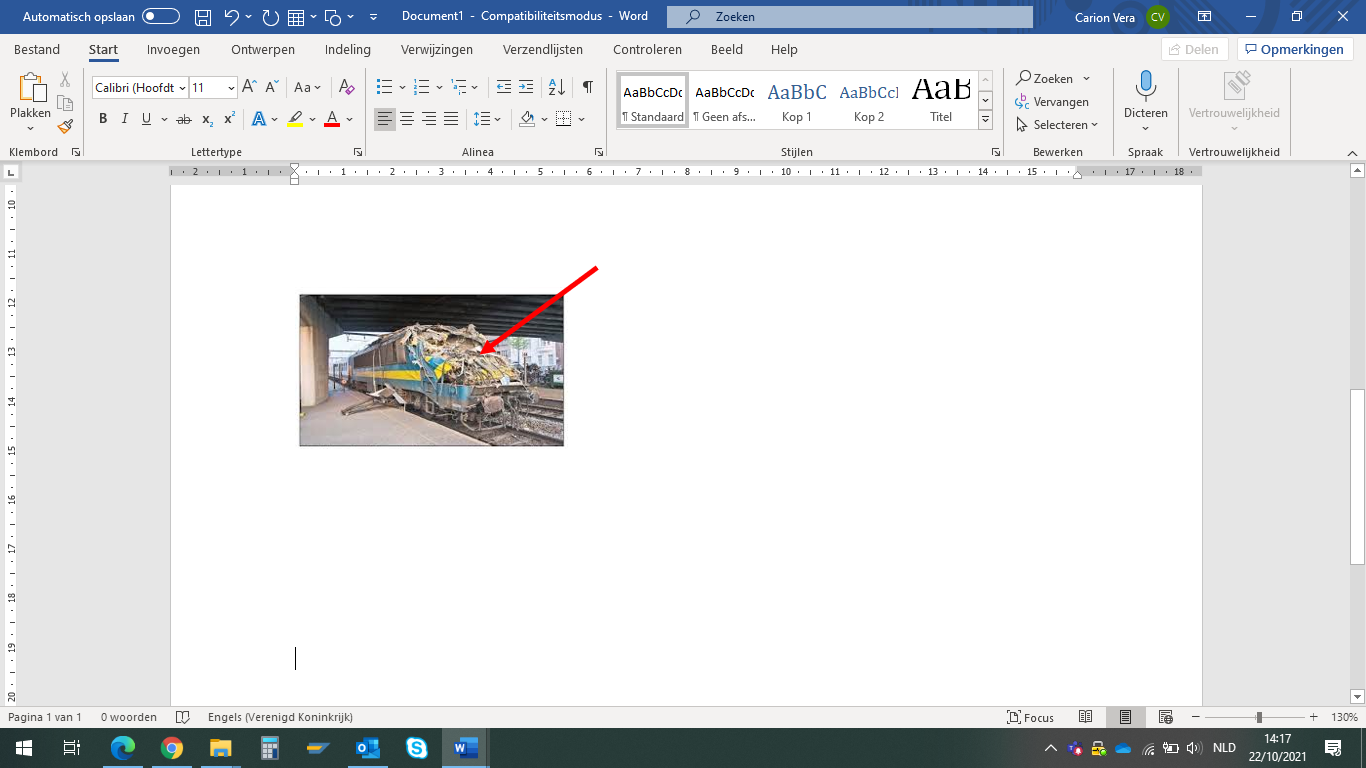 Il y a beaucoup de dégâts à la locomotive.Er is veel schade aan de locomotief.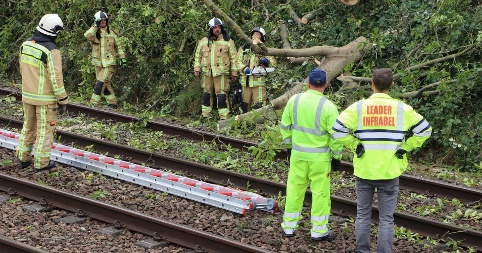 Après l’intervention des équipes de secours, le trafic des trains est de nouveau possible.Na de tussenkomst van de hulpploegen is het treinverkeer weer mogelijk.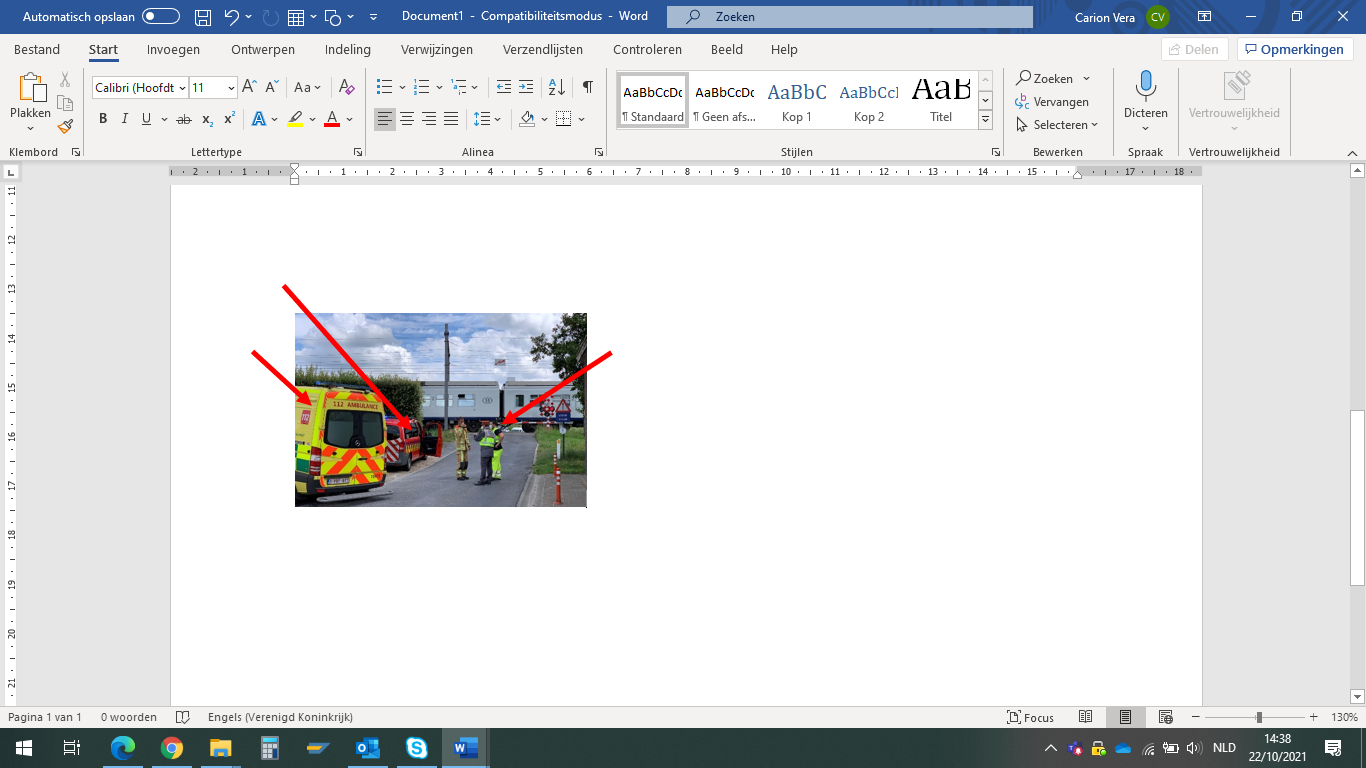 Les services de secours sont sur place.De hulpdiensten zijn ter plaatse.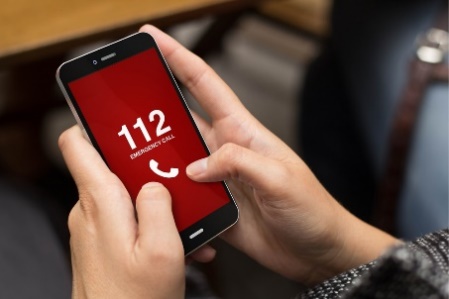 Elle appelle le service 112.Ze belt de dienst 112 op.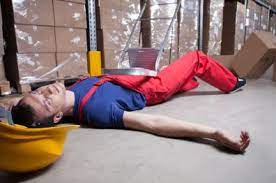 La victime se trouve par terre.Het slachtoffer ligt op de grond.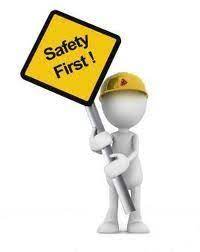 La sécurité est très importante.De veiligheid is heel belangrijk.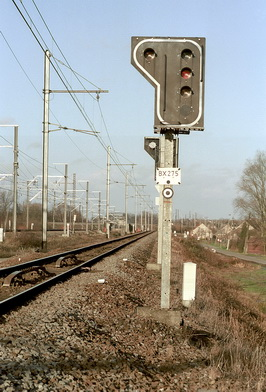 Un dérangement peut causer beaucoup de retards.Een storing kan veel vertraging veroorzaken.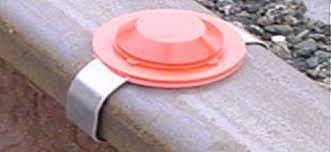 Le pétard est placé.De klapper is geplaatst.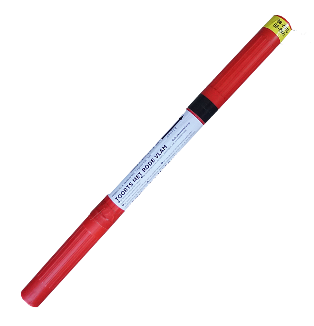 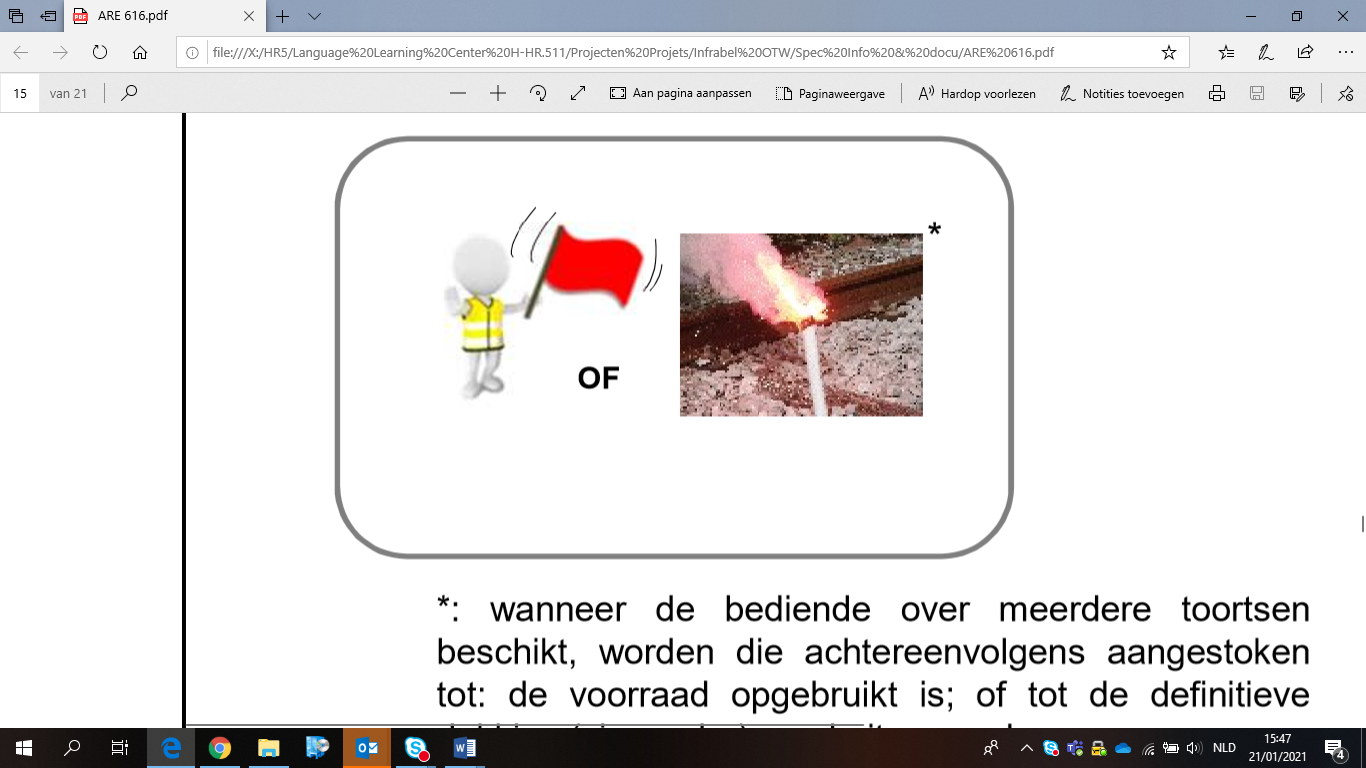 Le conducteur de train a placé une torche dans la voie.De treinbestuurder heeft een toorts in het spoor geplaatst.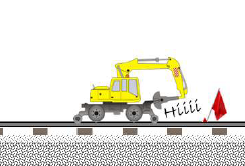 Le conducteur voit un signal mobile rouge dans la voie. Il fait un freinage d’urgence. De treinbestuurder ziet een rood mobiel sein in het spoor. Hij doet een noodremming.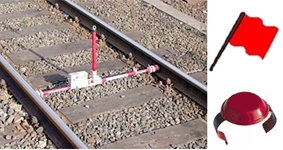 Qu’utilise-t-on pour sécuriser la voie ?Wat gebruikt men om het spoor te beveiligen?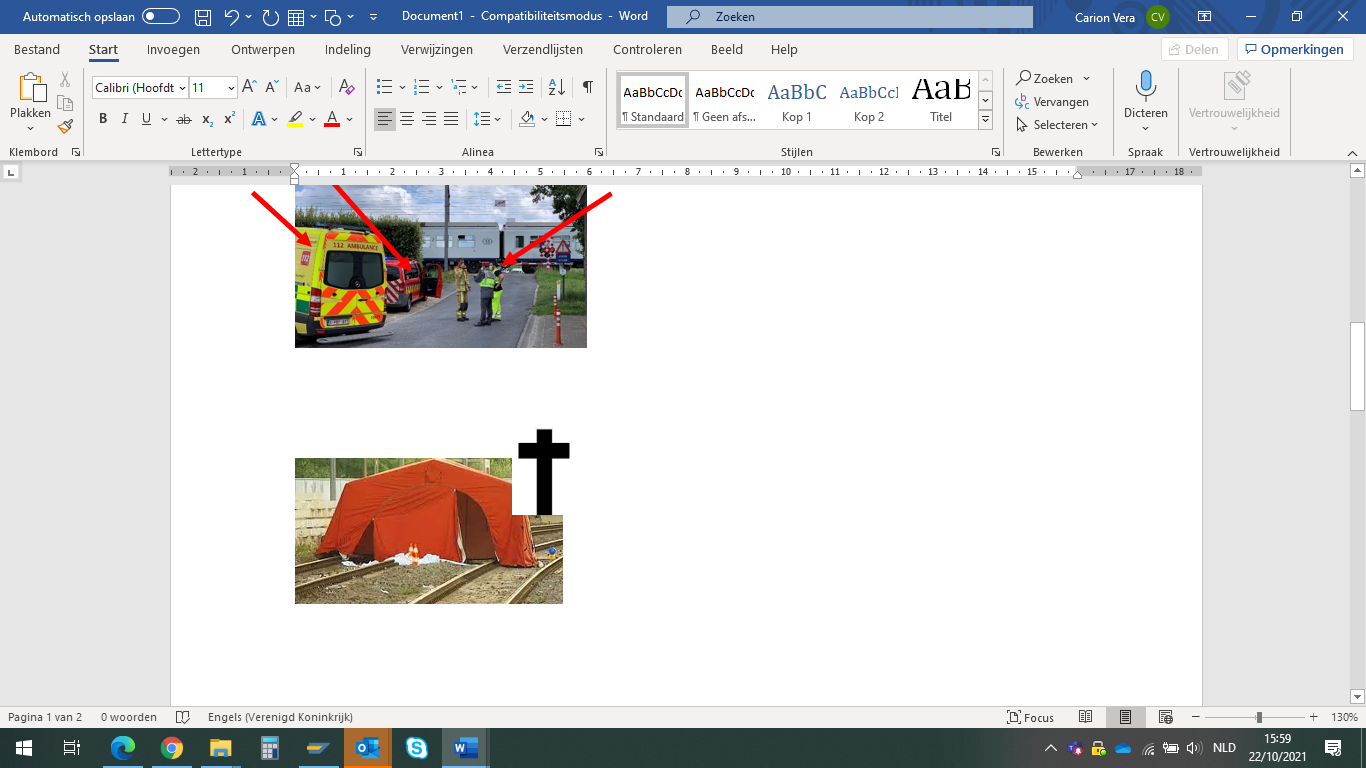 L’homme est mort après la collision. De man is na de botsing omgekomen.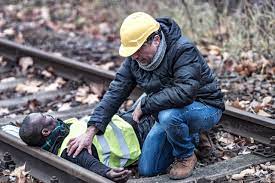 L’agent est blessé.De bediende is gewond.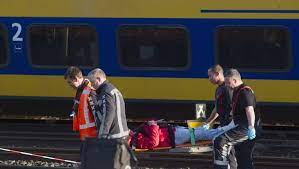 Les secouristes sont sur place pour porter secours. De hulpverleners zijn ter plaatse om hulp te verlenen.